 Tekens vanuit de kosmosDe signalen die de kosmos naar de aarde reflecteert kan door iedereen ontvangen worden. Het is de mist van het verstand, wat alles verblind.De mens is niet meer getraind om de kosmische signalen te ontvangen. Het lezen en het herkennen van deze signalen is een ware kunst geworden. Toch is er op elk moment, een kosmisch contact.Hoe dan?Door meer open te staan voor de kleine eenvoudige zaken die de aarde en de natuur reflecteren. Heel de natuur op aarde is opgebouwd uit holografische elementen.Holografische elementen en geometrieënDeze holografische geometrieën of vormen bestaan uit een bepaalde verhouding. De juiste verhoudingen ontstaan via de juiste gedachten. Zijn de gedachten niet afgestemd op deze geometrische holografische energie, dan ontstaat er een soort mist, een blindheid. De mens kan deze dan niet waarnemen. Het lijkt erop dat de mens in een bepaalde hoek opgesloten zit, waardoor er een blinde vlek ontstaat. De gevangen geest is daar de reden van, vrede en liefde maken de geest weer vrij.Vrijkomen van de mistlagen die zijn ontstaan in het holografisch bewustzijnTijdslijnen kunnen in de war raken en er kunnen zelfs opzettelijk knopen neergezet zijn. De lus die dan gemaakt wordt, is de lus van het gevangen brein. De mens zit dan gevangen in een tijdsloop. Steeds worden er weer situaties herhaald. Vele familie-karmalijnen zijn op die manier ontstaan. In deze tijd van overgang en evolutiesprong, worden deze feiten weer zichtbaar en er kan nu een grote schoonmaak plaatsvinden. Vele geesten die gevangen zitten, worden bevrijd in de verledentijdslijnen op aarde. Zelfs de aarde kan op die manier zijn vast gezet. De negatieve geldstroom is hier een onderdeel van.Financiële schaduwlijnenDe geldstroom bevindt zich op aarde in een tijdsloop. De schaduwlijn herhaald zich steeds weer opnieuw en deze lus mag ontknoopt worden. Dit gaat ontstaat en er zal veel zichtbaar worden. Nu kan dit alles boven water gaan komen. Geld zal vervangen kunnen worden, als de schaduw van deze geldstroom is opgelost. Er hangt een grote schaduwwolk boven het monopolie van geld. Gedachten over geld en het (mis)gebruik van geld mag gezuiverd worden. Gebeurd dit niet, dan ontstaat er een andere vorm van onderdrukking. Een nieuwe vorm blijft dan uit.Veel angst en onderdrukking zijn op die manier tot stand gekomen, geld is meer dan een gewoon betaalmiddel geworden. Goudstukken die vroeger als ruilmiddel werden ingezet, waren rentevrij. Ook voor de tijd van de rentedragende leningen, was goud of geld vertroebeld geraakt. Dit alles is een onderdeel van de vertroebeling van de geest van de mens.  Geld als betaalmiddel draagt een eigen karma. Deze grote duistere wolk, mag gezuiverd worden en in balans worden gebracht. Begin bij jezelfDoor geld los te koppelen van het oude traumaveld, kan geld weer opnieuw worden ingezet als neutraal ruilmiddel. De gedachten van pijn kan dan los gelaten worden. De lus die de mens in de geest verbindt met geld en onderdrukking, mag uit de geest verbannen worden. Dan ontstaat er een vrijheid en ruimte. Op deze wijze kan het negatieve symbool van geld verdwijnen uit het beeld van de oude aarde. Dit moet eerst gebeuren!Zonder deze loskoppeling kunnen er geen nieuwe vormen ontstaan. Deze onderdrukking moet vanuit de mens zelf ontkoppeld worden. Zolang er een herinnering van onderdrukking in de geest aanwezig is, op welke manier dan ook, kan er geen vrede of vrijheid plaats vinden in het hart.De balans blijft dan verstoord. Dus alleen het geld de schuld geven van alles wat er mis is op aarde, klopt niet helemaal. Geld is dan het zwarte schaap, waar iedereen zich op afreageert. Zo gaat dit met alles, een zondebok kiezen is niet moeilijk, maar het werkelijk verwijderen van de kern, is veel moeilijker. Dit vraagt veel meer van de mens dan een witwassing van zijn omgeving. Dit zijn diepe processen die de mens mag gaan openen. Wanneer de mens, het geld kan ervaren als neutraal ruilmiddel, kan er liefde gaan stromen. Hoe gebruikt men het geld en met welke gedachten?Vanuit de natuurlijke balans, het geven en het nemen, wanneer het mannelijke en vrouwelijke in balans zijn gebracht, kan het geld neutraal gaan stromen.  De mens kan aangeraakt worden door het kosmisch contact. Dan kunnen er hele mooie talenten opengaan. Vele andere voelen dit en wanneer het zondeel, het mannelijk deel, gaat stromen. Dan moet er goed worden opgelet! Het spiritueel talent mag niet overbelast en uitgewrongen worden voor eigen doeleinde. De reden van geld verdienen mag niet de belangrijkste reden worden, maar mag wel een goede inkomstenbron zijn om jezelf te onderhouden op een aangename manier.Er mag altijd ruimte blijven op de markt, voor andere mensen. Neem niet alle ruimte in, ook al kan je dat. Wanneer hier goed mee om wordt gegaan, kan geld gaan stromen vanuit balans. De geldstroom kan dan zelfs een positief deel van de aarde gaan worden. Het bewustzijn van de geldstroom wordt dan ook een mooie beweging, gedragen door de Goddelijke creatie.BloemenprachtARTHURA: Een simpel voorbeeld: Wanneer jij prachtige bloemen ziet staan en je wilt er een aantal plukken, dat is goed. Wanneer je vanuit passie of opwelling denkt: “ooh, wat veel mooie bloemen die wil ik allemaal meenemen!”  Dan heb je de keuze om dit niet te doen. Laat altijd iets over voor een ander en voor Moeder Aarde. Op die manier, schep je ruimte. Ruimte voor het nemen en ook voor het geven aan een ander. Zodat de zaden, voor het volgend jaar weer bloemen kunnen brengen. Het grote geheel draagt deze vreugde.De mannelijke energie op aarde is verstoord en deze wilt alles veroveren.  Soms ook leegroven. Zo gaat het nu ook met het geld. Het uiterste wordt eruit gehaald. Het testeron hormoon van de man zorgt voor het binnenhalen van de buit, om het gezin te beschermen en goed te voeden. Overvloed kan een goed gevoel geven. Daar komt dit vandaan. Door de industriële revolutie, ontstond er een snelle manier van produceren. Dat kan handig zijn, maar niet door alles over te belasten. Dit is gewoon gulzigheid. Wat leidt tot vernietiging.Wat gaat de mens doen met de nieuwe energie op aarde en het kosmisch bewustzijn?MOOIE ENERGIEKRACHT KOMT VRIJSANAT KUMARA: Op aarde gaat er een bijzondere energie stromen en deze is voor iedereen toegankelijk. Het bevat de activatie van het kosmisch DNA. Dit fotonenlicht is uniek op aarde. In deze energie kan er veel op gaan staan, vele mensen die zich bewust worden van hun kosmische herinneringen. Prachtig, maar ook hier geldt een waarschuwing. Teveel van het goede kan gevaarlijk zijn.Wanneer de mens deze prachtige kosmische kracht, via gulzigheid verorbert, kan er fysiek en geestelijk veel misgaan. In het begin lijkt deze energie te mooi om waar te zijn, het kosmisch contact kan plaats vinden en vele aardse volgers komen daaropaf.  Wanneer de mens dit niet doseert, kan dit uitputting veroorzaken of zelfs doorbranden van de zenuwenbanen. De psychen kan zo overbelast raken, dat een totale uitval mogelijk kan zijn. In het begin gaat dit nog goed, maar weet dat deze energie een bepaalde basis nodigt heeft. Een basis van rust, ontspanning, een juiste dosering en vooral van eenvoud. Wanneer deze energie zich verder uitbouwt in het lichaam van de mens en er is geen kennis om een goede fundering neer te zetten. Dan gaat de fundering wankelen. De balans verdwijnt en dan kan het gevaar optreden dat het ego dit overneemt. Het ego gaat dan een groot deel van de disbalans opvangen en de egokracht is in het verleden zodanig toegepast, dat de val van Atlantis heeft plaats gevonden. Dat gevaar staat weer op. Sommige nemen daarom afstand van het kosmische en het buitenaardse contact. Dit is een terechte oude angst. Nu is het niet bedoeling om die angst te blijven voeden, het is beter om deze om te zetten en los te laten.LEEUWENKRACHTWanneer de leeuwenkracht alles gaat overheersen en de maankracht gaat overspoelen, wordt het vrouwelijke element weer vastgezet. De witte leeuw wordt een duistere energie en de nieuwe aarde energie wordt verstoord. Zo kan de verstoring weer verder gaan, om de nieuwe aarde te doen oprijzen onder een ander nieuw bewind. Een nieuw bewind hoeft niet altijd een juist bewind te zijn. Alles wat nu uit balans wordt gebracht, wordt ondersteunt door een kunstmatige bron.Dit is het gevaar van deze tijd, deze mooie tijd van kracht en bevrijding wordt dan een grote misvatting en telleurstelling. De mens wordt in een nieuwe kunstmatige vorm geplaatst die totaal alles beheerst. Zelfs plezier en liefde wordt kunstmatig beleefd. Dit is niet de ware liefde van God de Bron, maar een substituut wat bedacht en nagemaakt is. Op deze manier komen er gigantische machten, die de mens en de aarde totaal onderdrukken aan de macht. De matrix van illusie wordt dan omgezet in een schijnparadijs. Het lijkt een mooie verandering, maar in werkelijkheid is het een andere schijnwereld. Het vervangt de matrix van illusie. Hoe weet de mens nu wat echt is? Via de stem van het hart. Daar mag de mens ervaring in opdoen. Het is een onderdeel van het kosmisch bewust worden. De onwetende mens die zo graag kosmisch willen verbinden, zijn soms ongeduldig en gulzig. Zij nemen liever de snelweg. Gaan alleen op pad en nodigen de kosmos uit. Kiezen niet voor het stappenplan van God. De snelweg houdt in dat de mens alleen op zoek gaat en zich richt op de gigantische grote kosmos en zich openstelt voor alles wat er zich in de kosmos bevindt. Weet dat de kosmos zo onnoemelijk groot is, met zovele soorten intelligenties. Dat contact maken op de verkeerde manier gevaarlijk kan zijn.  Vele soorten levensvormen, waar de mens nog niet eens een notie van heeft. Kunnen tevoorschijn komen. De roep van de vrije wil, kan bewustzijnsvormen oproepen, waar jij op dat moment nog niet klaar voor bent, lief mens. Hun Lichtkracht kan zo enorm groot zijn, dat ze jouw geest kunnen beschadigen of uitputten. Arthura: Ikzelf heb vele lessen gehad van Ashtar, hij is mijn mentor. Stap voor stap zijn er veranderingen in mijn systeem aangebracht, om het Licht te kunnen laten indalen. Jarenlange trainingen zijn er voor nodig geweest en dit gaat nog steeds door. Want het verschil tussen een fysiek mens uit de 3d wereld en een wezen uit een hogere Lichtdimensie, is erg groot. Met hen communiceren gaat gewoon zo anders. Dat komt ook door hun ver ontwikkeld: psychologisch inzicht. SANAT KUMARA: In de 4de dimensie, waar ook energetische wezens verblijven, is het een heel ander verhaal. Zij zijn duaal en ook al hebben zij een ander “lichaam”. De communicatie gaat via de frequentie die de fysieke mens ook kan begrijpen en kan ontvangen. Zij hebben een doorschijnende vorm en soms schrikt dat de mens af. Niet elk wezen wat doorschijnend is, komt van het Licht. In deze dimensie zijn er dus wezens die goede en minder goede bedoelingen hebben. Via deze trilling komen ook de buitenaardse vormen die minder empathisch zijn, de aarde binnen.Sommige van hen leven buiten de aarde en weer andere leven op of in de aarde. De aarde wordt via het fotonenlicht opgeschoond in de komende 100 jaar. Al deze levensvormen ondergaan een verandering, een ware evolutie vindt plaatst. Dit is een cruciale tijd. Het kan nog steeds alle kanten op gaan en dat weten Wij ook. Het contact maken stimuleren wij, vooral met levensvormen die het hart en hun emotionele intelligentie hebben verhoogd. Toch een te grote stap met het Hoge Licht, daar kan een fysiek mens letterlijk gek van worden. Vergelijk dit maar met een oude computer, waar men zeer geavanceerde onderdelen in wilt zetten. Dat brandt door. Dat willen Wij niet, ook Wij hebben over onze ontwikkeling vele eonen gedaan. De mens wilt dit te snel en te fysiek oppakken en dat is onmogelijk. De beperking van de geest en de intelligentie van de mens, kan dit niet bolwerken. Het is belangrijk om eerst via het aardebewustzijn, bepaalde communicatiekanalen te openen. Als dit niet lukt, dan kan de kosmische connectie niet plaats vinden. De kosmische taal is namelijk heel anders en de symboliek mag begrepen worden.Tenzij de mens een slapend kosmisch bewustzijn heeft en wanneer het tijd is, wordt dit geopend door hun kosmische familie. Er is ook veel verschil of de mens van de aarde komt of niet. Het aardse DNA heeft weer andere codes en communiceert makkelijker met de aarde zelf. Buitenaards DNA op de aarde resoneert anders en worden vaak niet begrepen door de mens. De angst voor de buitenaardse codes is groot. Onbewust wordt gevoeld of iemand van de aarde komt of niet. Zelfs mensen uit andere tijdslijnen resoneren anders. Vele komen uit de toekomst, maar niet iedereen.KRISTALBEWUSTZIJNHet kristalbewustzijn mag eerst opengaan en op dat moment, kan het zware fysieke lichaam overgaan naar een fijnstoffelijk (kristal)lichaam. Op die manier kan er meer Licht opgenomen worden. Het indalen van het Hoger Lichtdeel van deze kristalmens kan nu geschiedden. Langzaam gaat het kosmisch bewustzijn open. Mocht er buitenaards DNA aanwezig zijn, dan opent deze zich. De DNA-strengen vermeerderen zich dan ook.Dit heet: de transmutatie van de nieuwe mens, er zijn zelfs mensen op aarde die ascenderen tot een opgevaren meester. Let wel, dat een opgevaren meester pas na de dood kan worden gerealiseerd. Een vervroegde dood leidt niet tot een versneld opgevaren meesterschap. Dus zelfdoding om dit sneller te bereiken helpt niet mee daaraan. Niet iedereen heeft deze behoefte of afspraak, niet iedereen bewandelt hetzelfde pad. Alles mag goed aangelegd en ontwikkeld worden. De hulp van een kosmische familie is vaak noodzakelijk. Zij weten de codes en de stappen die hun medefamilielid kan maken.NATUURCODES EN SIGNALENCommuniceren kan dus het veiligst via de natuur. Moeder Aarde is liefde en ook haar natuur bezit deze kracht. De mens is een medeschepsel van de natuur en maakt onderdeel uit van het bewustzijn van Moeder Aarde. Jullie zijn Haar kinderen. Via de verankering van de aarde, kan het kosmisch contact ontstaan. Verticale Lichtlijnen zijn een mooi onderdeel van de kosmische energie. In de natuur kun je de tekens aflezen van de reflectie van de kosmos. Op deze manier maak je dus al contact met de kosmos. Dit is ook een vorm van buitenaards communiceren.Signalen vanuit de kosmosDe signalen en tekens vanuit de kosmos kunnen via de Hemelwezens binnenkomen. Zichtbaar worden voor de mens via de wolken, maar ook voelbaar via de regen. Het weer is een energievorm en wordt gevormd door de kosmos en de aarde. In de natuur zijn er vele mogelijkheden om tekens te zien, die door de kosmos gegeven worden. Niet alleen synchroniteit speelt een rol, maar juist ook de opmerkzaamheid van de mens. Hoe ervaar je jouw omgeving. Kijk door de illusie heen en zie wat er gezegd wordt. Veel ontgaat de mens en daarom kan er ook niet direct buitenaards contact gemaakt worden. Je moet er voor open staan. Zijn er vele signalen in het holografisch veld? Zelfs een vogel kan jou vertellen, wat de kosmos weerspiegelt. Voor sommige is het een eindeloze training en voor andere is het een aangeboren talent. Alles kan steeds verder ontwikkeld worden. Zodra je voelt, ik ben er, ik kan niet verder dan dit. Dit is zo gigantisch mooi. Weet dan, dat het nooit ophoudt. Want je kan altijd verder, alleen wil je dat wel? Dat is de keuze van de mens.Hoe ver gaat de mens in deze nieuwe energie?De komende volle maan 20 juni 2016, staat in het teken van de Zwarte Madonna en de Witte leeuw, zij gaan in balans komen om elkaar te omhelzen in de aarde energie. De mens maakt daar deel van uit. Dit zal ervaren worden door alles en iedereen. De Witte Leeuw heeft de Zwarte Madonna nodig om zijn zonnekracht uit te stralen naar haar, zodat deze mooi wordt ontvangen en afkoelt. Tot rust komt. De Zwarte Madonna wordt verlicht en wordt zichtbaar in de nacht als volle maan. Zo ontstaat de balans tussen beide krachten, de nieuwe dualiteit kan een prachtige wereld laten oprijzen van eenheid. Dit is de juiste basis om het kosmisch Licht te laten integreren op aarde en uiteindelijk in de mens. De basis van balans, is de basis van diepe wijsheid. Wanneer de mens deze nieuwe energie via het hart laat binnekomen, gaat de wereld om hen heen open en spreken via de codes. Deze codes zullen gaan reflecteren. De illusie trekt steeds verder op. Er is zoveel moois op komst. Stem je af op het hart en het fotonenlicht. De vrouwen zullen zich steeds beter thuis voelen in deze energie en de mannen mogen leren ruimte te maken voor het vrouwelijk deel. Dit kan wat angst oproepen, maar deze keer zal het vrouwelijke deel niet gaan overheersen. Dit trauma mag door de mannen overwonnen worden via inkering. Ooit was dit een lus in de tijdslijnen waarmee het mannelijke deel werd geconfronteerd. Te veel leeuwenkracht is niet meer nodig, los het op en geef de maankracht de ruimte. Het vrouwelijk deel IN en OM de man mag gaan opstaan.Dit geldt ook voor de vrouwen, wanneer zij teveel aan een bepaalde energie bij zich dragen. Laat dit los en zorg dat het in balans komt. Omhels het nu. De tijd voor balans is nu gekomen.DE FINANCIELE MAAN Deze komende volle maan, zal er ook in de financiële lijnen een opschoning plaatsvinden. De start wordt vanaf de nieuwe maan van 6 juni 2016 aangekondigd. In de NAR, Nieuwe Aarde Resonantie, zal er gewerkt worden aan deze financiële lijnen voor de aarde. De lijnen van de geldstroom en de schaduwen worden aangepakt. Er wordt dus niet gewerkt aan persoonlijke geldzaken, hoewel op alles een healing wordt gegeven. Ook dan zal er weer een kosmische boodschap getoond worden aan Arthura. Daar komt later een berichtgeving over.PRACHTIGE LICHTLIJN VANUIT DE TEMPEL VAN DE WITTE LEEUWDe boodschap van de afgelopen NAR van 22 mei 2016: DE WITTE LICHTLIJN. Vanuit de Centrale Zon werd er een prachtige Lichtlijn naar de aarde gestuurd, vanuit de Tempel van de Witte Leeuw. Een zeer krachtige aanraking in de kristalkern van de aarde. Ontvangen door de Zwarte Madonna. Dit zorgde weer voor een verandering van energie op aarde. Dit is de voorbereiding geweest m.b.t. de komende financiële geldstroom, die in deze maan zal gaan uitstralen vanuit de binnenste kern van de aarde naar vele punten op de aarde. Daar waar zware wolken van de geldstroom overheersen. Een pittig stuk, wat heel hard nodig is. Langzaam gaat het bewustzijn open naar een andere nieuwe wereld, waarin geld uiteindelijk zal oplossen, maar voorlopig zullen er nieuwe ontwikkelingen gaan plaats vinden op dat gebied. De mens mag het inzicht krijgen van een nieuw begin, van een nieuwe aarde.Dit was Sanat Kumara,Ik groet het Licht in jullie harten.10 juni 2016Mag gedeeld worden in zijn geheel en in deze vorm, onder vermelding van de bron en website: Arthura Hector:  www.ashtarspage.comART-hura/Ashtar Command Nederland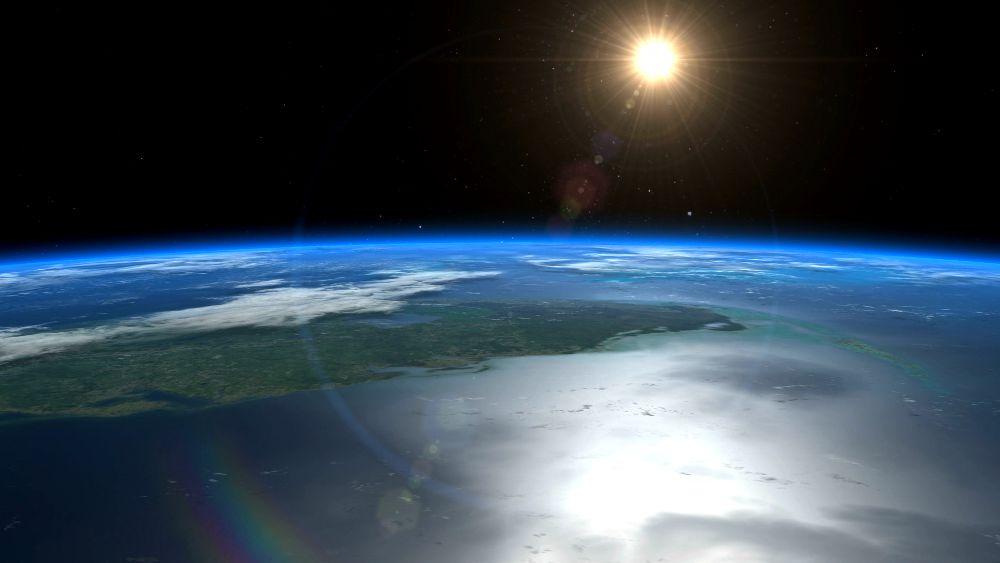 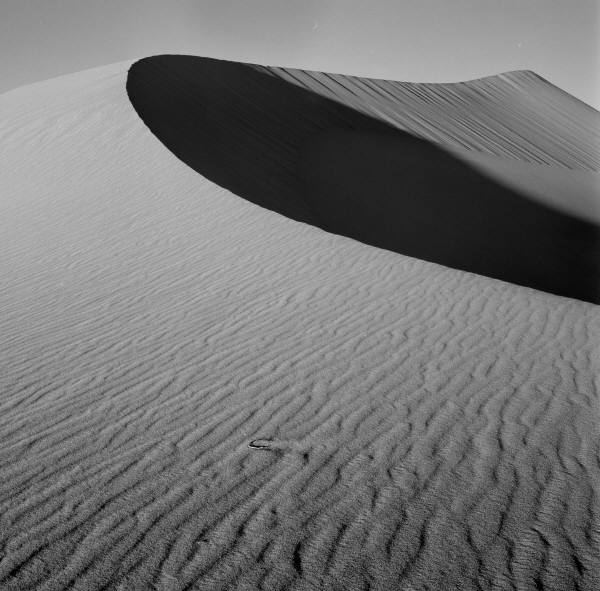 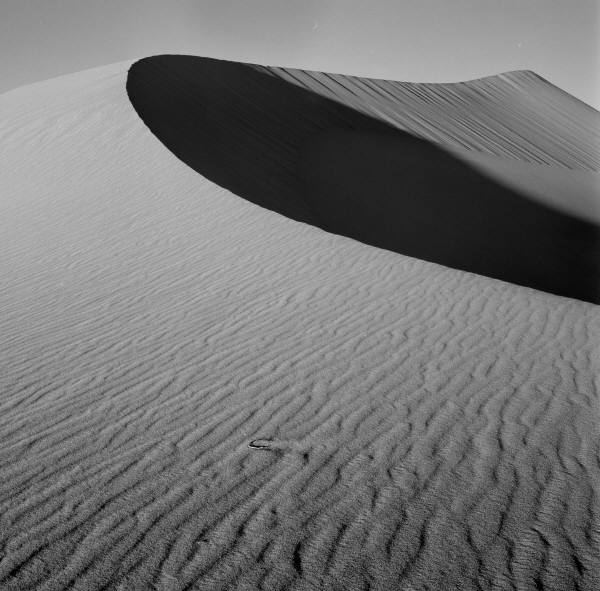 